Dzień dobry kochane MagMelki !Środa to dzień, w którym w dalszym ciągu  porozmawiamy o ptaszkach, ale uwaga !!!..... o tych które przylatują na zimę do Polski. Tak, tak nie pomyliłyśmy się , do nas też przylatują ptaki z terenów gdzie jest baaaardzo zimno….brrrrr. A z jakiego powodu zimują u nas?  Odpowiedź jest bardzo prosta. Ponieważ, u nas zimą jest dużo cieplej niż w ich rodzinnych stronach.Same przyloty i odloty ptaków są fascynujące, pokonują tysiące kilometrów,żeby przetrwać. A teraz  spójrzcie na ich zdjęcia zamieszczone w prezentacji…… jakie  piękne są  ptaszki!Skopiujcie link do filmu  i wklejcie, a następnie obejrzyjcie film :    https://youtu.be/yc8VYDYhxVkSpróbujcie odpowiedzieć na poniższe pytania:Jaki ptak namówił Ćwirka ,aby szukał pożywienia?Jakie dzioby mają krzywodzioby?Czy udało się Ćwirkowi wyłuskać nasionka z szyszek?Jak nazywał się ptak który łowił jedzenie pod wodą?      3 .Gimnastyka ważna sprawa dla nas dzieci to zabawa!https://www.youtube.com/watch?v=Zg7pCZOtMXo&ab_channel=WPODSKOKACH        4 .Zabawmy się teraz w ARTYSTÓW. Oto nasza propozycja:,, Ptaki zimą z odbitych dłoni’’ .Link poniżej:https://kreatywnadzungla.pl/2017/01/ptaki-zima-prace-plastyczne.html  5.Czas na masażyk ,,Ptaszek”     (Rodzic wykonuje masaż na plecach dziecka,a dziecko wypowiada wyrazy dźwiękonaśladowcze).Chodził ptaszek po gałęzi  (wędrujemy palcami od dołu ku górze po plecach dziecka) TUP,TUP,TUP.Spadł deszcz i  zrzucił ptaszka na ziemię (rozkładamy na plecach płasko obie dłonie i szybko przesuwamy je w dół) SZYYYYY.Zaświeciło słoneczko (masujemy plecy dziecka ruchem okrężnym)SSSSSSSS.Wysuszyło ptaszka (masujemy tak długo ,aż poczujemy ciepło) FIU, FIU.Ptaszek dziobie  znalezione ziarenka (delikatnie pukamy opuszkami palców w plecki ) DZIUB, DZIUB.Chodził ptaszek po gałęzi…itd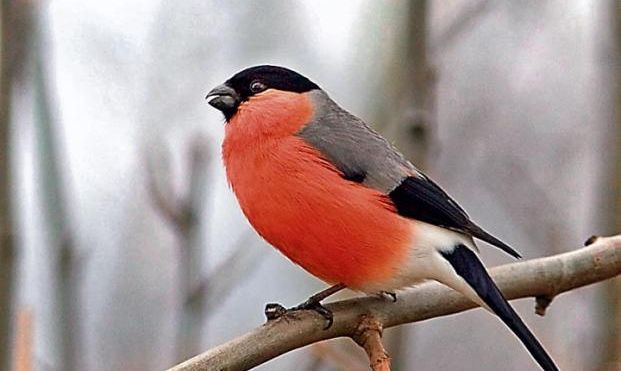                                          GIL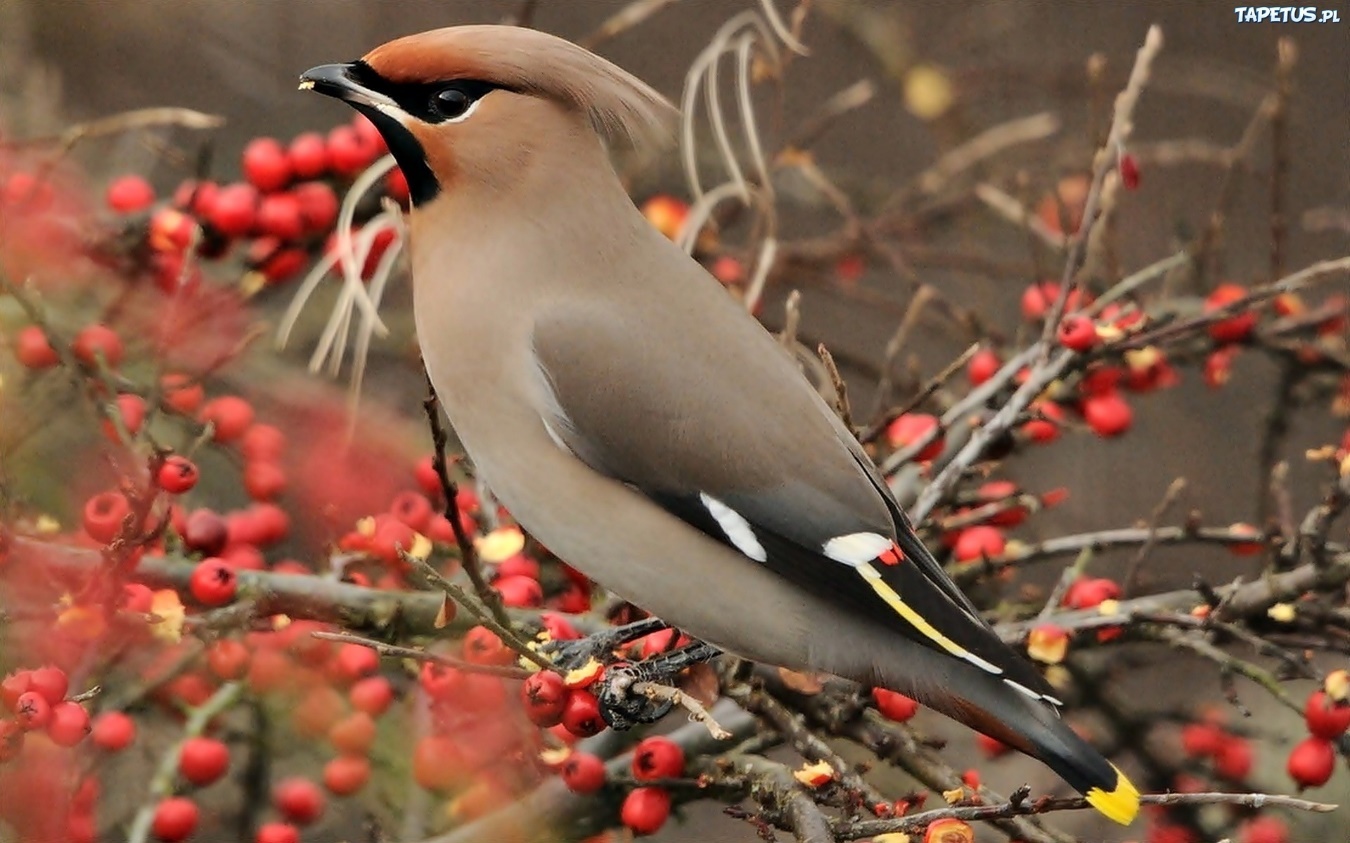                                    JEMIOŁUSZKA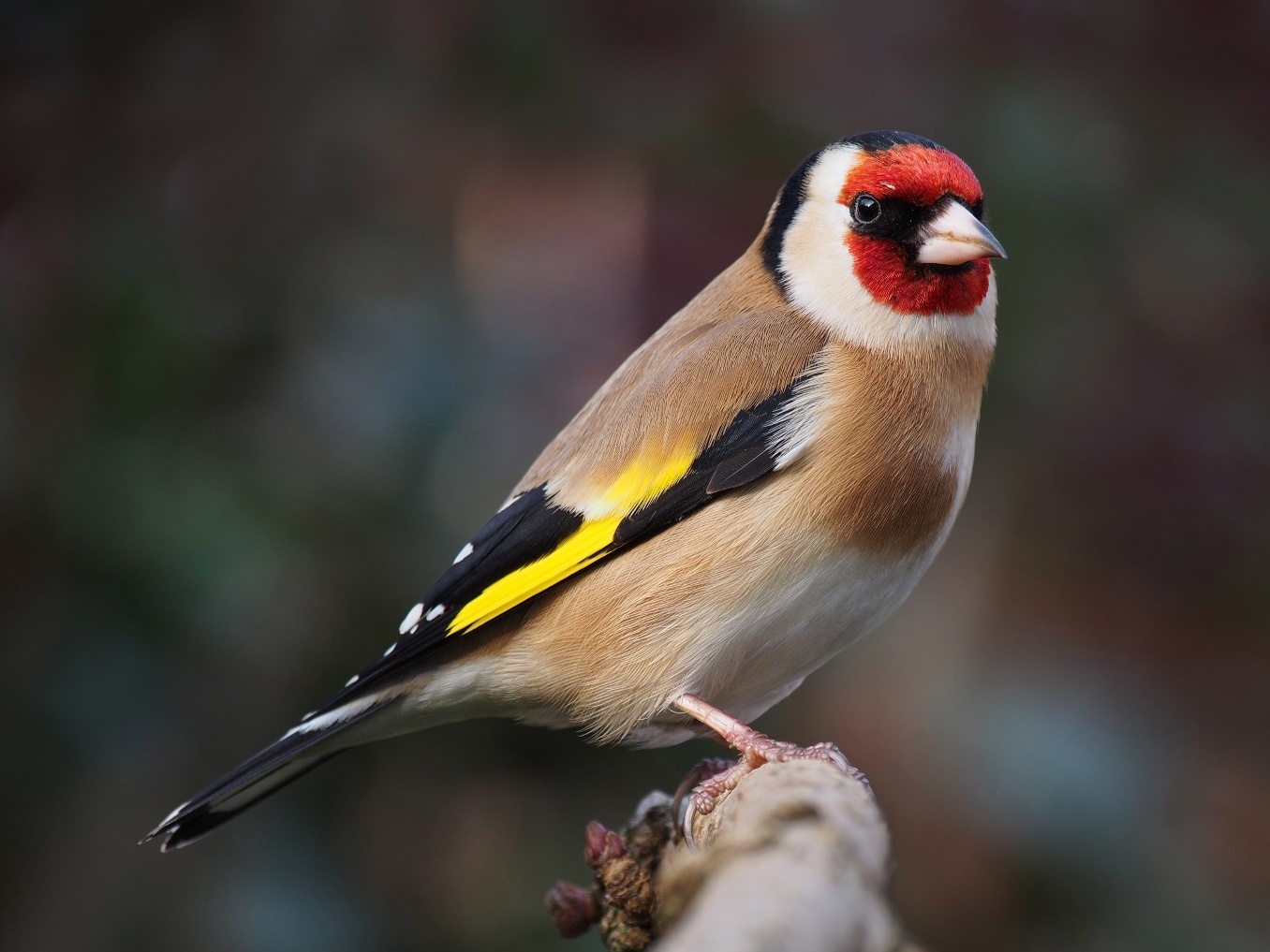                               SZCZYGIEŁ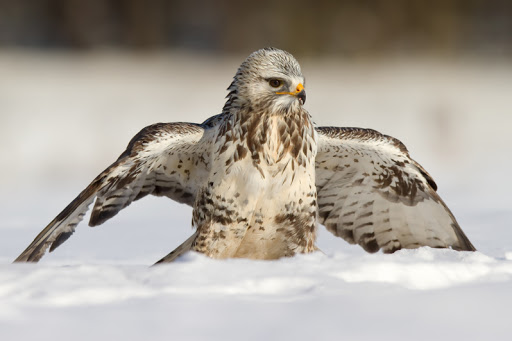               MYSZOŁÓW WŁOCHATY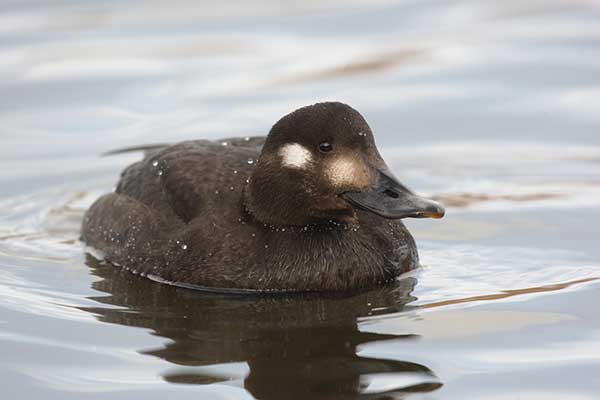                     UHLA z rodziny kaczkowatych